Задание для группы  № 1  Ф.И. учащихся_____________________________________________________________________________________________Класс  5 «___»           Оценка учителя:    	                                   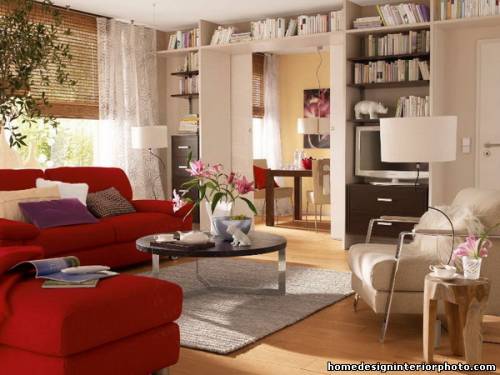 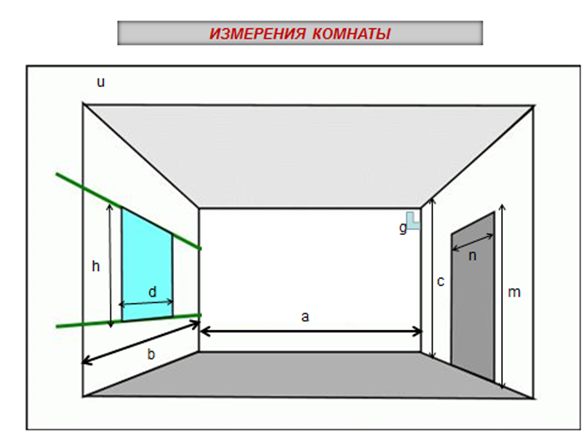 Дано:   а = 7м,   b = 5м,   c  = 3м,  d = 2м,  h = 2м,      n = 1м,  m =2мРешение:1) Найдем площадь пола и его периметр2) Находим стоимость линолеума в каждом магазине3) Найдем площадь потолка4) Находим стоимость краски для потолка в каждом магазине5) Сложим стоимость покупки в каждом магазине плюс доставка6) Выбираем выгодный вариантЗадание для группы  № 2Ф.И. учащихся____________________________________________________________________________________________Класс  5 «___»           Оценка учителя:    	                                   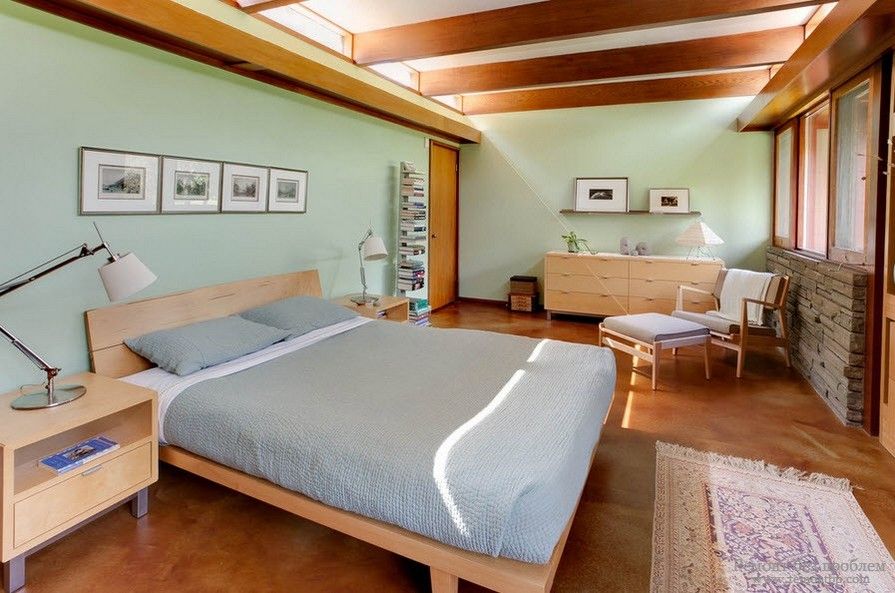 Дано:   а = 5м,  b = 4м,   c = 3м,  d = 1м,  h = 1м,      n = 1м,  m =2м Решение:1) Найдем площадь пола и его периметр2) Находим стоимость линолеума в каждом магазине3) Найдем площадь потолка4) Находим стоимость краски для потолка в каждом магазине5) Сложим стоимость покупки в каждом магазине плюс доставка6) Выбираем выгодный вариантЗадание для группы  № 3Ф.И. учащихся___________________________________________________________________________Класс  5 «___»                 Оценка учителя:     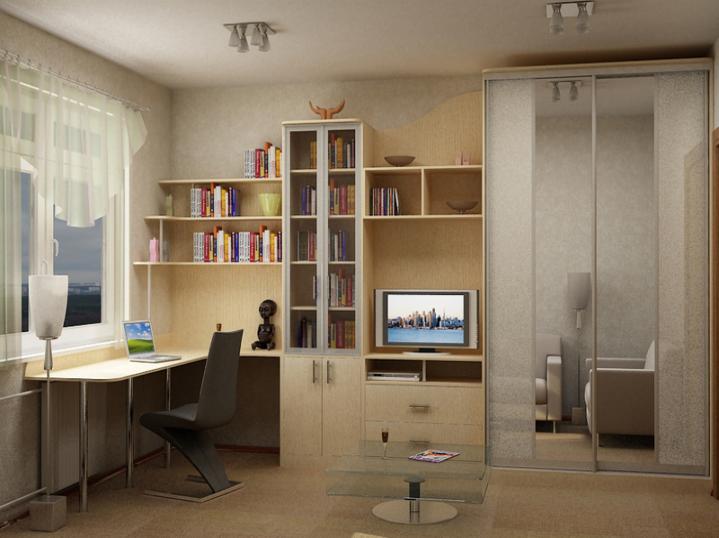 Дано:    а = 4м,  b = 3м,   c = 3м,  d = 1м,  h = 1м,      n = 1м,  m =2мРешение:1) Найдем площадь пола и его периметр2) Находим стоимость линолеума в каждом магазине3) Найдем площадь потолка4) Находим стоимость краски для потолка в каждом магазине5) Сложим стоимость покупки в каждом магазине плюс доставка6) Выбираем выгодный вариантЗадание для группы  № 4Ф.И. учащихся______________________________________________________________________________________________Класс  5 «___»               Оценка учителя:   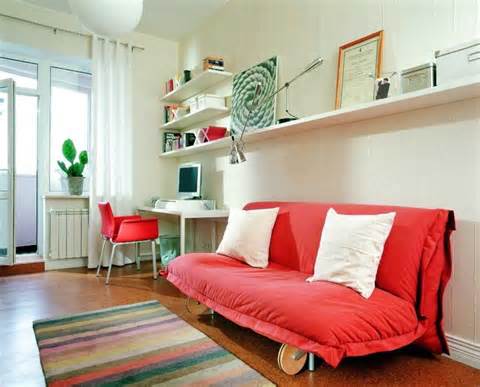 Дано:   а = 4м,  b = 3 м,   c = 3м,  d = 1м,  h = 1м,     n = 1м,  m =2м Решение:1) Найдем площадь пола и его периметр2) Находим стоимость линолеума в каждом магазине3) Найдем площадь потолка4) Находим стоимость краски для потолка в каждом магазине5) Сложим стоимость покупки в каждом магазине плюс доставка6) Выбираем выгодный вариантМагазинПлощадьполаСтоимостьлинолеумаПериметрполаСтоимостьплинтусаПлощадьпотолкаСтоимостькраскиСтоимостьпокупкиДоставкаИТОГОАВМагазинПлощадьполаСтоимостьлинолеумаПериметрполаСтоимостьплинтусаПлощадьпотолкаСтоимостькраскиСтоимостьпокупкиДоставкаИТОГОАВМагазинПлощадьполаСтоимостьлинолеумаПериметрполаСтоимостьплинтусаПлощадьпотолкаСтоимостькраскиСтоимостьпокупкиДоставкаИТОГОАВМагазинПлощадьполаСтоимостьлинолеумаПериметрполаСтоимостьплинтусаПлощадьпотолкаСтоимостькраскиСтоимостьпокупкиДоставкаИТОГОАВ